Сюжетно-ролевая игра«Ветеринарная клиника»Цель: обогащение опыта детей знаниями и умениями, которые позволят в дальнейшем самостоятельно организовать игру. 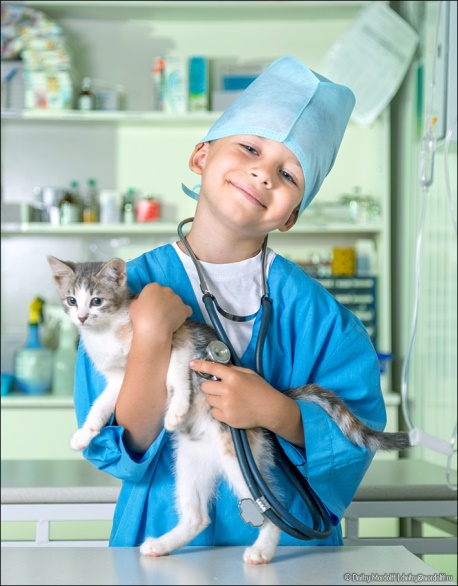 Задачи:–	Расширить представления детей о профессиях, обогатить знания о деятельности медицинского персонала в процессе лечения животных.–	Формировать умения развивать сюжет на основе знаний, полученных детьми при восприятии из окружающей действительности, из литературных произведений.–	Совершенствовать формы ролевой диалогической речи у дошкольников; обогатить словарь.–	Воспитывать чуткое, внимательное отношение к животным, доброту, отзывчивость, культуру общения.Оборудование: животные-игрушки, халат, шапочка, маска, набор «Доктор», карандаш и бланки рецептов, телефон, журнал регистрации посетителей, ручка.Предварительная работа: беседа с детьми о работе ветеринарного врача, чтение стихов про животных, чтение сказки К. Чуковского «Доктор Айболит», изготовление с детьми атрибутов к игре.Роли: ветеринарный врач, медсестра, администратор, посетители с больными  животными.Ход игры.1.Подготовительный этапДля создания интереса к игре взрослый предлагает прочитать один из рассказов  из книги Е. Чарушина «Про Томку» - «Никита-доктор».Говорит Никита Томке:— Ну, Томка, сейчас я буду тебя лечить.Надел Никита на себя халат из простыни, очки нацепил на нос и взял докторскую трубочку для выслушивания — дудку-игрушку. Потом вышел за дверь и постучался — это доктор пришел. Потом утерся полотенцем — это доктор вымыл руки.Поклонился щенку Томке и говорит:— Здравствуйте, молодой человек! Вы хвораете, я вижу. Что же у вас болит?А Томка, конечно, ничего не отвечает, только хвостиком виляет — не умеет говорить.— Ложитесь, молодой человек, — говорит доктор Никита, — я вас выслушаю.Доктор повернул Томку кверху пузом, приставил к животу дудочку и слушает.А Томка хвать его за ухо!— Ты что кусаешься! — закричал Никита. — Ведь я же доктор!Рассердился доктор. Ухватил Томку за лапу и сунул под мышку градусник-карандаш.А Томка не хочет измерять температуру. Барахтается. Тогда доктор говорит больному:— Теперь вы откройте рот и скажите: а-а-а. И высуньте язык.Хотел язык посмотреть. А Томка визжит и язык не высовывает.— Я пропишу вам лекарство, — говорит доктор Никита, — и научу чистить зубы. Я вижу, что вы, молодой человек, неряха, не любите зубы чистить.Взял Никита свою зубную щетку и стал чистить у Томки зубы.А Томка как схватит щетку зубами! Вырвался у доктора из рук, утащил щетку и разгрыз ее на мелкие кусочки.— Ты глупый, Томка! — кричит Никита. — Ведь совсем не так играют!Так и не научился Томка играть в больного.          После прочтения взрослый задает вопросы: «Как ты думаешь, как называется доктор, лечащий животных?»; «Почему Никита так и не смог вылечить Томку? А ты бы смог? Я тебе предлагаю поиграть в ветеринарную клинику».2.Организационный.    Родитель берет на себя роль главного ветеринарного врача клиники, предлагает сотрудникам занять свои рабочие места, открывает ветеринарную клинику и приглашает посетить ее, позаботиться о своем любимом питомце, привести его на осмотр. Пришедших просит  обратиться  к администратору,   присесть на скамейки и дождаться своей очереди   (Здравствуйте, чем мы можем вам помочь? Присаживайтесь на скамейку, доктор вас пригласит… На какое время вас записать на прием к доктору? До свидания! Выздоравливайте скорее….) Взрослый обращается к первому посетителю: ведет диалог с клиентом, используя ролевые действия: осматривает больного, спрашивает у хозяина, что случилось с питомцем; назначает лечение и просит показаться врачу через некоторое время; проводит консультацию об уходе за питомцем: необходимости подбора правильного питания питомцу (Что случилось с питомцем? Поднимите питомца на смотровой стол… Я бы Вам посоветовал(а) …. Прошу Вас снова показать вашего питомца через несколько дней); врач дает указания медсестре делать прививки, проводить процедуры (делать уколы, удалять клещей, обрабатывать и смазывать ранки) (Здравствуйте, проходите, пожалуйста, в процедурный кабинет на прививку… Я вас научу правильно проводить гигиенические процедуры питомцу…); так же дает указание администратору записать посетителя на следующий прием. Далее объявляет участникам, что ей необходимо ненадолго отлучится, и прием пациентов будут проводить другие ветеринарные врачи клиники.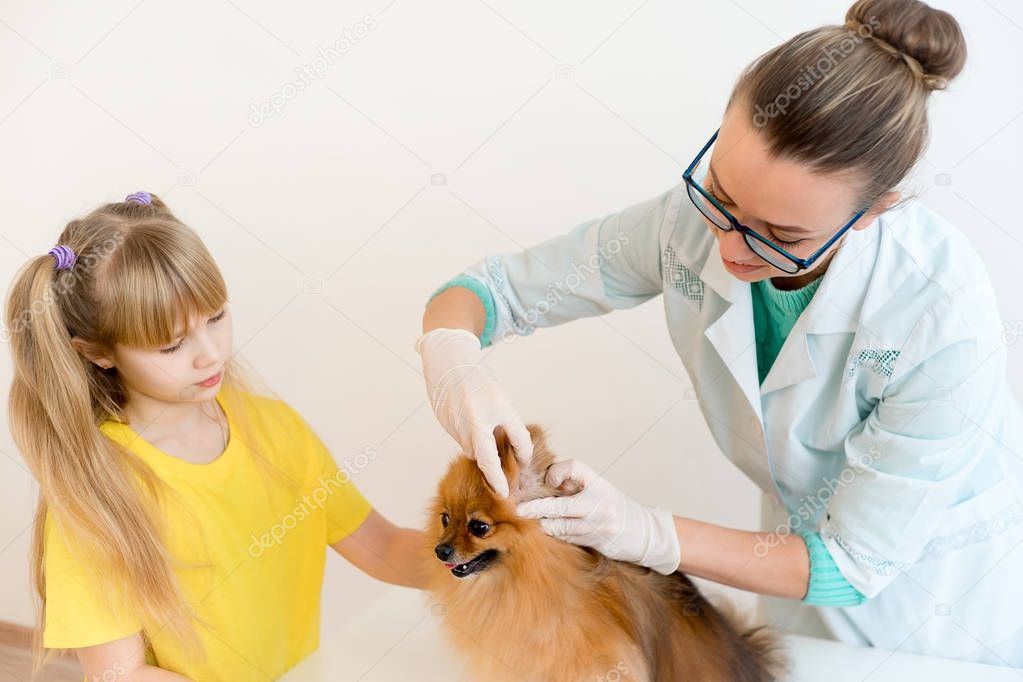 3.Самостоятельная деятельность детей.Для поддержания интереса детей и развития игры взрослый вводит   сопутствующие сюжеты, вносит дополнительные атрибуты: прилавок с табличкой ВетАптека  и необходимыми атрибутами, делает объявление:«Наша ветеринарная клиника сотрудничает с ВетАптекой, в которой вы можете приобрести все необходимое для лечения и ухода за животными. Приглашаем Вас за покупками».Тем самым вводя новые игровые ситуации и новые игровые роли (провизор, кассир) взрослый может принять участие во второстепенной роли:  «позвонить по телефону» в ВетАптеку или ВетКлинику и попросить заочную консультацию по лечению питомца у ветеринара или попросить посоветовать провизора хорошее лекарство.Так же для поддержания интереса у детей к игре взрослый может  обратить внимание детей: «Внимание!  Поблизости открылся  новый Салон красоты для собак и кошек «Веселый Пудель» и после того как животные будут вылечены вы можете посетить этот салон, в котором можно обновить стрижку питомца, провести ряд косметических процедур, приобрести новые аксессуары».Взрослый обращает внимание и  положительно оценивает инициативу детей, в использовании во время  игры  предметов-заместителей; использование в речи вежливых слов, определении детьми главных ролей, второстепенных. Проводит обсуждение: Что понравилось? Что хотелось бы добавить в игру?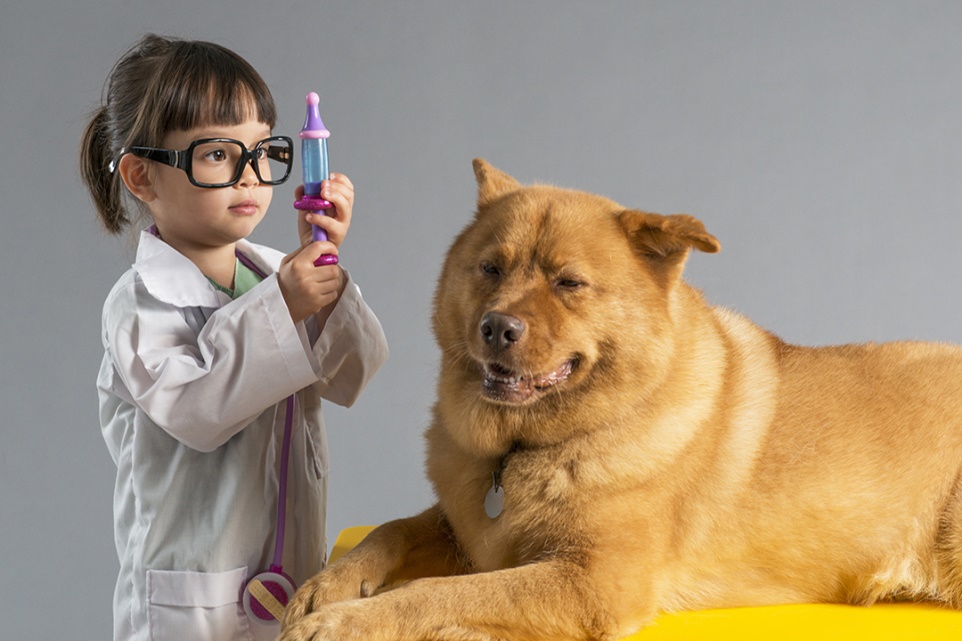 